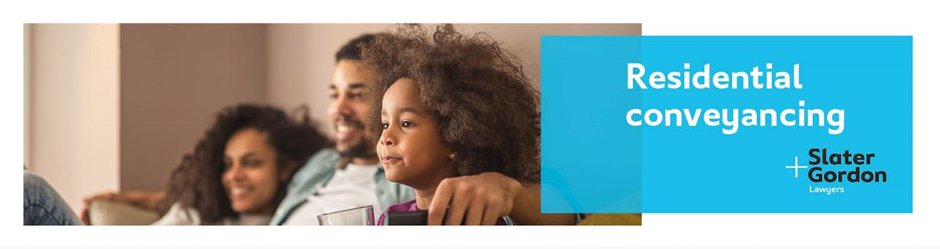 Property service for Police Federation members Slater and Gordon offer a complete range of property and conveyancing law advice and services.  We deal with all aspects of residential and leasehold conveyancing, including re-mortgaging and transfers of equity.Conveyancing doesn’t have to be complicated. We guide you through the process and keep you updated every step of the way. At each step, we work to protect your best interests, and we’ll make sure you receive fast, effective advice to enable your transaction to run as smoothly and as stress-free as possible. Whether you’re a first-time buyer, up-sizing, downsizing, buying or selling, we can help.Our services include: Sales and purchases of house and flats Re-mortgages Transfers of equity Shared ownership, including staircasing transactions Off-plan purchases Tenancies We offer Police Federation members 10% discount off our conveyancing fees. Our property specialists operate across the country and can offer immediate and accessible representation anywhere in the UK. Get a free, no obligation quote in minutes with our online conveyancing calculator and apply your Police Federation discount code: DEV999 to receive 10% off.